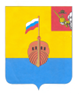 РЕВИЗИОННАЯ КОМИССИЯ ВЫТЕГОРСКОГО МУНИЦИПАЛЬНОГО РАЙОНА162900, Вологодская область, г. Вытегра, пр. Ленина, д.68тел. (81746) 2-22-03, факс (81746) ______,    e-mail: revkom@vytegra-adm.ruЗАКЛЮЧЕНИЕна проект решения Совета сельского поселения Андомское 28.12.2023 г.                                                                                г. Вытегра         Заключение Ревизионной комиссии Вытегорского муниципального района на проект решения Совета сельского поселения Андомское «О внесении изменений в решение Совета сельского поселения Андомское от 09.12.2022  года № 15» подготовлено в соответствии с требованиями Бюджетного кодекса Российской Федерации, Положения о Ревизионной комиссии Вытегорского муниципального района, на основании заключённого соглашения между Советом сельского поселения Андомское и Представительным Собранием Вытегорского муниципального района на 2023 год.        Проектом решения вносятся изменения в решение Совета сельского поселения Андомское от 09.12.2022 года № 15 «О бюджете сельского поселения Андомское на 2023 год и плановый период 2024 и 2025 годов».           Проектом решения предлагается внести изменения в доходную и расходную части бюджета поселения на 2023 год. Изменения в показатели бюджета поселения на 2023 год приведены в таблице:        Общий плановый объем доходов бюджета в 2023 году уменьшится на 1343,4 тыс. рублей (-3,1 %) и составит 41332,6 тыс. рублей.        План поступлений налоговых и неналоговых доходов уменьшится на 465,0 тыс. рублей (-17,2 %) за счет уменьшения плана по поступлению доходов от компенсации затрат и составит 2231,0 тыс. рублей.         Объем безвозмездных поступлений уменьшится на 878,4 тыс. рублей (-2,2 %) и составит 39101,6 тыс. рублей.  Уменьшен плановый объем по прочим субсидиям на 978,4 тыс. рублей (субсидии, выделенные на капитальный ремонт дома культуры), дотации на поддержку мер по обеспечению сбалансированности бюджетов увеличены на 100,0 тыс. рублей.       Доля безвозмездных поступлений в общем объеме доходов поселения – 94,6 %, доля налоговых и неналоговых доходов – 5,4 %.         Расходная часть бюджета уменьшится на 696,8 тыс. рублей (-1,6 %) и составит 42079,2 тыс. рублей.         Изменения, внесенные в расходную часть бюджета на 2023 год, в разрезе разделов, подразделов приведены в Приложении 1 к Заключению.        Дефицит бюджета увеличится на 646,6 тыс. рублей и составит 746,6 тыс. рублей. Предлагаемый к утверждению объем дефицита соответствует нормам статьи 92.1 Бюджетного кодекса Российской Федерации. Источник финансирования дефицита бюджета - изменение средств на счетах бюджета по состоянию на 01.01.2023 года.                  Проектом предлагается сократить расходы по разделу 08 «Культура, кинематография» на 696,8 тыс. рублей, или на 2,4 %. Сокращение планируется по подразделу 0801 «Культура», в том числе:                 - мероприятия по капитальному ремонту и ремонту объектов культуры уменьшатся на 978,4 тыс. рублей;        - расходы по софинансированию мероприятий по капитальному ремонту объектов культуры увеличатся на 281,6 тыс. рублей.           Проектом решения внесены изменения в финансирование муниципальных программ на 2023 год. Общий объем средств, направляемый на реализацию муниципальных программ, сократится на 696,8 тыс. рублей (- 1,9 %) и составит в 2023 году 35926,6 тыс. рублей, или 85,4 % от общего объема расходов поселения. Объем бюджетных ассигнований уменьшится по программе «Развитие основных направлений социальной политики сельского поселения Андомское на 2021 – 2023 годы».         Проектом решения внесены соответствующие изменения в приложения к решению от 09.12.2022 года № 15 «О бюджете сельского поселения Андомское на 2023 год и плановый период 2024 и 2025 годов».                 Выводы и предложения.        Представленный проект решения соответствует требованиям бюджетного законодательства. Внесение изменений в решение о бюджете поселения является обоснованным. Ревизионная комиссия ВМР рекомендует представленный проект к рассмотрению. Аудитор Ревизионной комиссии                                                    О.Е. Нестерова Утверждено решением о бюджете от 09.12.22 № 15 (с изменениями)Предлагаемые проектом решения измененияИзменение% измененияДоходы, всего (тыс. рублей)42676,041332,6-1343,4-3,1%Налоговые и неналоговые доходы2696,02231,0-465,0-17,2%Безвозмездные поступления 39980,039101,6-878,4-2,2%Расходы, всего (тыс. рублей)42776,042079,2     -696,8-1,6 %Дефицит (-), профицит (+) бюджета- 100,0- 746,6+646,6-